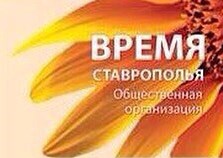 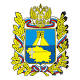 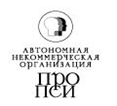 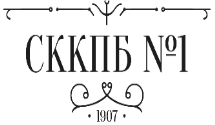 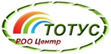 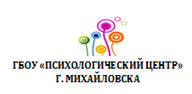 Организаторы семинара-совещания:Совет при Правительстве Ставропольского края по вопросам попечительства в социальной сфереГБУЗ СК «Ставропольская краевая клиническая психиатрическая больница №1»ГБОУ «Психологический центр» г. МихайловскФонд психиатрической информации «ПсикОпп» (Норвегия)        Ставропольская  краевая общественная организация  «Ассоциация психиатров, психотерапевтов,  медицинских  психологов и  социальных работников»Автономная некоммерческая организация «ПроПси»Региональная Общественная Организация «Время Ставрополья»Региональная Общественная Организация «Центр ТОТУС»Уважаемые коллеги!Приглашаем Вас принять участие в семинаре-совещании с международным участием «Модели помощи семьям с детьми, страдающими заболеваниями аутистического спектра», которыйпройдет в г. Ставрополе с 10 до 13 часов 21 сентября . по адресу: ул. Ленина, д.441 (ГБУЗ СК «Ставропольская краевая клиническая психиатрическая больница №1»).         В программе семинара будет представлен и обсуждён опыт работы в учреждениях Ставропольского края (ГБУЗ СК «СККПБ№1», ГБОУ «Психологический центр» г. Михайловск), г. Ставангер (Норвегия), а так же в г. Москва и Республики Северная Осетия-Алания. По итогам мероприятия состоится круглый стол, где будут обсуждены возможности и перспективы сотрудничества организаций и специалистов, содержание и детали Ставропольской краевой программы помощи детям с заболеваниями аутистического спектра. Возможность участия в круглом столе необходимо дополнительно согласовать с оргкомитетом семинара: skkpb1@stavpb.ru.          Для участия в семинаре приглашаются специалисты и администраторы образовательных, медицинских и социальных учреждений, представители некоммерческих общественных организаций.Предварительная регистрация на семинар обязательнав секретариате семинара:psycentr-mikhaylovsk@yandex.ruОрганизационный комитет:Боев О.И.,Владимирова Н.А.,Земцов М.А.,Козлова Н.А.,Косова Т.Н., Корюкин А. М.,Корюкина Е. Н.,Мурга Е.В.,Швыдкая С.В.,Яхонтов В.А.Ответственный секретарь: Ксения Симоненко 8 (86553) 60769                                                                                                                                              Организационный менеджер: Наталья  Попова 79034410874  office@pro-psy.ruЭлектронный адрес оргкомитета: skkpb1@stavpb.ruС уважением, ОРГКОМИТЕТРегистрационная форма участника семинара«Модели помощи семьям с детьми, страдающими заболеваниями аутистического спектра» 21 сентября 2015 годаУважаемые коллеги! Чтобы подтвердить ваше участие в семинаре, заполните следующую форму:Регистрационную форму необходимо заполнить на каждого участника мероприятия.Отправьте заполненную регистрационную форму в секретариат семинара:psycentr-mikhaylovsk@yandex.ruНазвание  организацииФИО представителяПрофессия, должностьТелефон рабочийТелефон мобильныйЭлектронный адрес